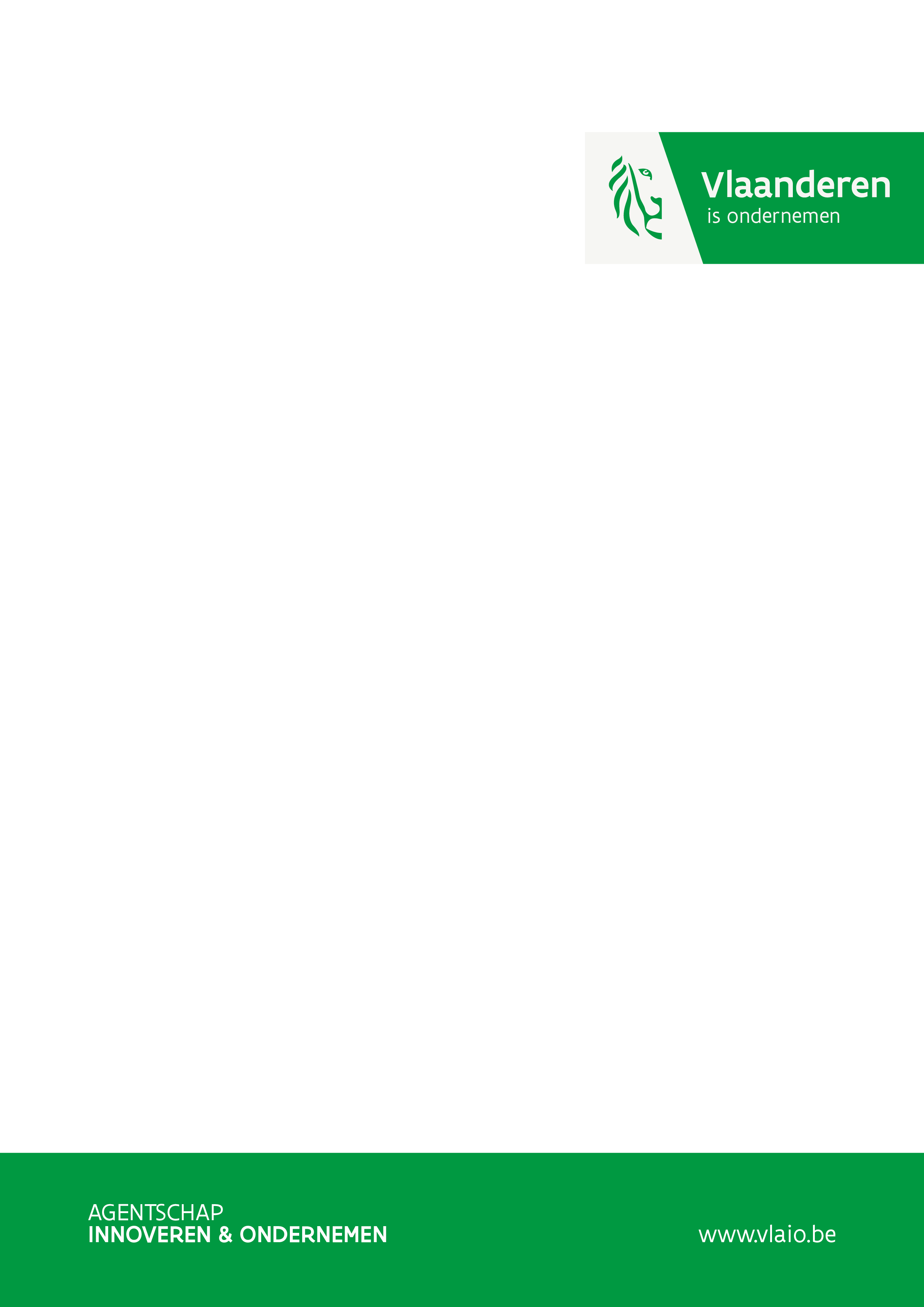 Track recordImpactIn deze rubriek vragen we hoe de realisatie van dit onderzoeksproject waarde zal creëren voor de bedrijfspartners en voor Vlaanderen. Per bedrijfspartner kan dit deel typisch uitgewerkt worden op ca. 10 pagina’s, inclusief figuren.Deze rubriek wordt overgemaakt aan de externe experten. Eventuele detailinformatie die VLAIO niet naar de experten mag verzenden, kan je opnemen als bijlage.1.1 Strategisch belang project voor de ondernemingGeef het ruimere strategisch belang van het onderzoeksproject voor de onderneming aan. Situeer in grote lijnen de positie van de onderneming op dit terrein ten opzichte van andere ondernemingen en kennisspelers.  Beschrijf en onderbouw hoe het onderzoeksproject voor de onderneming een verschil kan betekenen en onderbouw dit.  Positioneer het onderzoeksproject indien nodig in een ruimere industriële O&O/innovatiestrategie. 1.2 Meerwaarde van de projectresultaten voor de ondernemingenVerduidelijk hoe de beoogde kennisopbouw binnen dit onderzoeksproject op (langere) termijn kan omgezet worden in concrete innovaties/resultaten, die een duidelijk competitief voordeel opleveren voor de onderneming.  Beschrijf deze concrete innovaties/resultaten. Hoe en in welke mate zullen ze bijdragen tot de verdere ontwikkeling (groei, behoud, diversificatie, transitie naar andere businessmodellen/activiteiten/platformen, doorbraakinnovaties) van de onderneming op (langere) termijn? In welke mate zal dit in Vlaanderen gebeuren? Welke positieve gevolgen zal dit voor Vlaanderen hebben (tewerkstelling, investeringen, verankering, versterking samenwerking Vlaamse innovatie-ecosysteem, ...)? Onderbouw dit zo concreet mogelijk, ook cijfermatig. Indien relevant, hoe zullen de resultaten bijdragen tot de beoogde maatschappelijke meerwaarde?  1.3 NatrajectBespreek de inspanningen (verdere ontwikkelingen, investeringen, …) die geleverd zullen worden om de projectresultaten effectief te valoriseren voor en door je bedrijf (en eventuele partners). Geef daarbij ook een inschatting van de verwachte termijn om daartoe te komen.  Geef aan wat hiervan in Vlaanderen zal gebeuren.  1.4 Valorisatie in Vlaanderen (economische hefboom)Hier wordt een gekwantificeerde onderbouwing van de totaal verwachte economische impact in Vlaanderen gevraagd, gebaseerd op de tewerkstelling en investeringen die gedurende de valorisatieperiode in Vlaanderen wordt gerealiseerd.Om steunbaar te zijn, wordt vereist dat de totaal gekwantificeerde valorisatie in Vlaanderen tijdens de valorisatieperiode minstens 10 maal de subsidie bedraagt (i.e. het behalen van een hefboom 10). De valorisatieperiode bedraagt standaard 5 jaar. Mits grondige motivatie kan een valorisatieperiode tot 10 jaar in acht genomen worden. Deze extra motivatie wordt meegenomen in de verdere evaluatie. Eventueel kan ook een valorisatieperiode minder dan 5 jaar beschouwd worden, opnieuw mits motivatie.Beschrijf voor de valorisatieperiode van 5 jaar na afloop van het project (of afwijkende periode indien gemotiveerd) welke activiteiten in Vlaanderen zullen gebeuren (vervolg R&D tijdens het natraject en/of activiteiten tijdens de commercialisatie). Welke positieve gevolgen zal dit voor Vlaanderen hebben (tewerkstelling, investeringen, verankering, versterking van samenwerking met het Vlaams innovatie-ecosysteem, ...)? Onderbouw zo concreet en kwantitatief mogelijk. Verwerk deze gegevens onder de vorm van een tabel tot een periode van minimaal 5 jaar na afloop van het project. Geef de verwachte evolutie weer per jaar en bereken vervolgens de totale verwachte economische toegevoegde waarde (tewerkstelling en investering) van dit project voor Vlaanderentijdens de valorisatieperiode. Vertaal dit in een economische hefboom. Verhelder het verschil tussen de situatie met en zonder project. Deze tabel dient het verwachte groeiverhaal van je project weer te geven. Indien het project zorgt voor het behoud van tewerkstelling, geef dan een gelijkaardige tabel op, specifiek voor behoud van tewerkstelling.1.5. Maatschappelijke impactIndien jouw innovatie tot een maatschappelijke impact leidt, kan je deze hier verduidelijken.  Een project kan op verschillende domeinen een maatschappelijke impact bereiken (milieu, klimaat, energie, gezondheid, onderwijs, mobiliteit, voeding, andere). Geef aan in welk domein jouw project zich situeert, en onderbouw waarom.Maak facultatief een inschatting/raming van de potentiële wereldwijde monetaire netto winst (gespaarde kosten en/of behaalde winsten) en specifieer wat dit betekent voor het Vlaams ecosysteem. Naast de directe winsten of besparingen zoals eerder beschreven bij de economische impact, kunnen dit winsten of besparingen zijn op vlak van milieu, mobiliteit, ziekteverzuim, enz., die impact hebben op een brede doelgroep van stakeholders in Vlaanderen (ondernemingen, sociale sector, overheid of burgers).  Indien je project geen specifieke maatschappelijke doelstelling heeft, dien je hier niets in te vullen. Projecten met een negatieve maatschappelijke impact komen niet voor steun in aanmerking.1.6  Intellectuele eigendomKan je de resultaten beschermen? Wat is je strategie op het vlak intellectuele eigendom? In geval van samenwerking (met bedrijfspartners, onderzoeksinstellingen, onderaannemers): wat zijn de basisprincipes voor de onderlinge afspraken? Geef hierbij toelichting bij onder meer eigendomsrechten op projectresultaten, gebruiksrechten op projectresultaten en/of nodige achtergrondkennis.1.7 SWOT m.b.t. de valorisatiecaseBespreek de sterke en zwakke punten van de aanvragende onderneming(en), alsook belangrijke externe factoren (de markt, concurrentie, omgevingsfactoren, … zowel opportuniteiten als bedreigingen) met betrekking tot de valorisatie van het onderzoeksproject, en desgevallend verwante projecten. Geef ook aan hoe je daarop zal inspelen.Optioneel: bijkomende detailinformatie Indien gewenst kan je hier specifieke detailinformatie geven die niet mag overgemaakt worden aan de externe deskundigen (bv. businessplan). Dit deel laad je op als een apart document (bijlage). Belang van de steunWaarom is Vlaamse financiële steun belangrijk voor je bedrijf? Leg uit of het project al dan niet of in gewijzigde vorm zal uitgevoerd worden zonder steun.Onderbouw waarom dit onderzoeksproject bedrijfsmatig moeilijk, niet of in mindere mate realiseerbaar is zonder financiële ondersteuning van VLAIO. Project met mogelijke militaire affiniteit (indien van toepassing)Meer informatie over de indiening van projecten met mogelijke militaire affiniteit, vind je hier.Betreft het een project met mogelijke militaire affiniteit dien je eerst aan te geven onder welke rubriek van de militaire lijst of de Dual Use lijst de nieuwe ontwikkeling valt.Indien het project tot doel heeft producten of systemen te realiseren zoals beschreven in de rubrieken van de Dual Use lijst dien je bij de uitwerking van de business case van je project (zie 1.2 Verwachte valorisatiemogelijkheden) duidelijk aan te geven en te onderbouwen wat de te verwachten omzet zal zijn in respectievelijk civiele en militaire toepassingsgebieden. Situeert het project zich onder de rubrieken ML5, ML6, ML7f-i en ML8-ML22 van de militaire lijst, of onder die van de Dual Use lijst én de business case geeft duidelijk aan dat de toepassing in hoofdzaak militair is, wordt het dossier voor advies voorgelegd aan het Ethisch en Strategisch Adviescomité. In dat geval zal tijdens de evaluatieprocedure gevraagd worden om een zelfevaluatie te doen.Als deze paragraaf voor uw project niet van toepassing is, mag dit hoofdstuk gewist worden.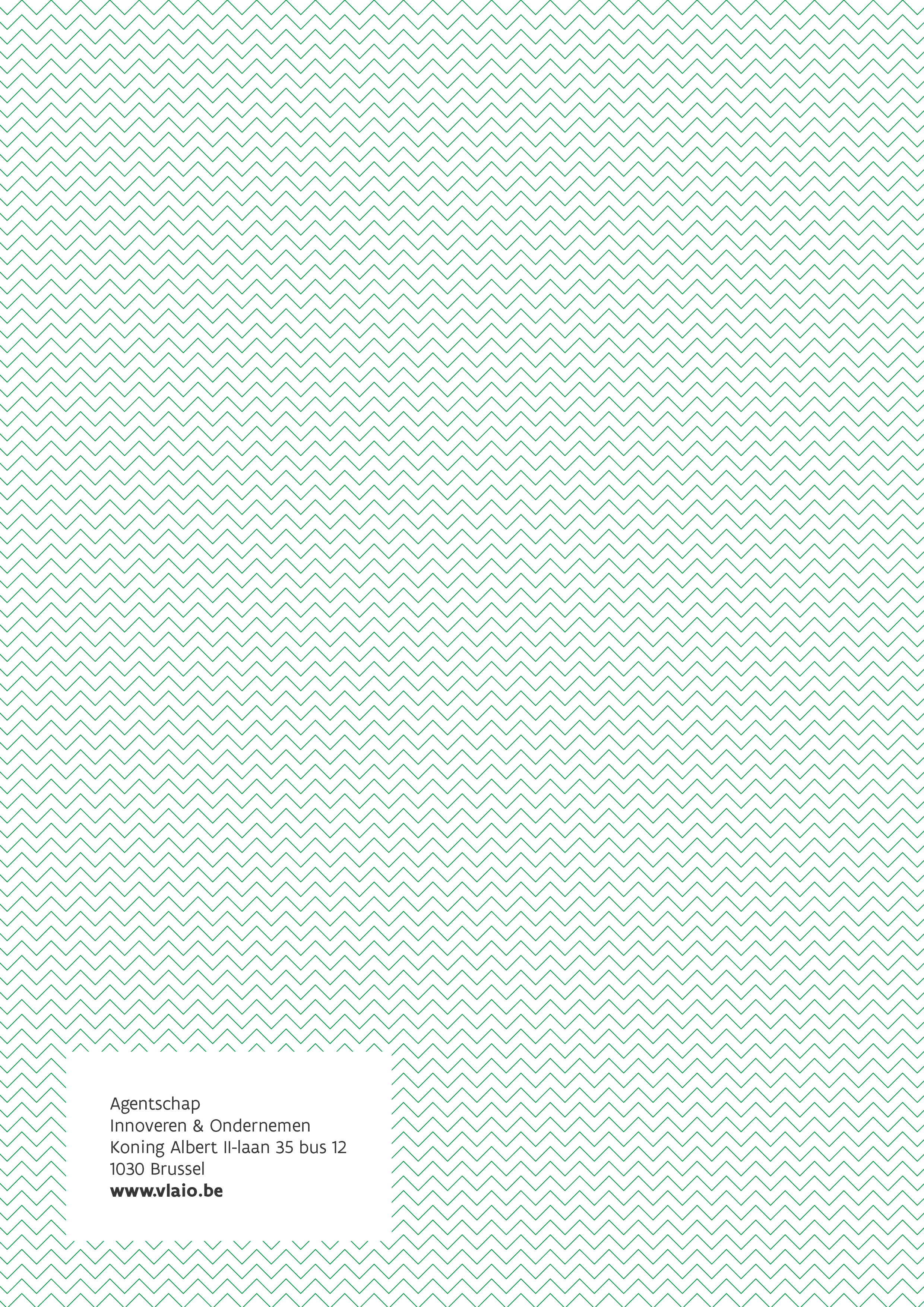 Voorzie voor elke bedrijfspartner een duidelijke beschrijving van de impact van reeds ontvangen steun indien je de laatste 5 jaar innovatie- en/of investeringssteun hebt gekregen bij VLAIO. Doel is dat we hiermee inzicht krijgen in de impact die de gesubsidieerde projecten hebben gehad op je onderneming. Gelieve ook een algemene appreciatie te geven over de projecten die zijn uitgevoerd tijdens deze periode:-	Succes van het project (in hoeverre zijn de innovatiedoelen behaald)-	Impact op tewerkstelling (aantal, profielen, type activiteiten (verbeteringen), …)-	Impact op investeringen-	Impact op productiviteit/concurrentiepositie/businessmodel-	Impact op R&D capaciteit-	Andere impact (vervolginitiatieven of -projecten, duurzaamheid, …) Indien je in de laatste 5 jaar geen steun hebt ontvangen van VLAIO, dan mag je deze sectie wissen uit je aanvraag. Het geheel dient beperkt te blijven tot 1 bladzijde per bedrijf.XXXX(jaar)XXXX XXXX…………totaalExtra tewerkstelling door het project (Opsplitsen per profiel zoals bv. Arbeiders, verkopers, R&D, ...) in #VTETotaal Loonkosten= a1= a2= a3= a4= a5Investeringen= b1= b2= b3=b4=b5Economische impact voor Vlaanderena1+b1a2+b2a3+b3a3+b4a5+b5